Załącznik do Decyzji nr 2/PD/2020 Prodziekana ds. kształcenia i studenckich AMW z dn. 29.01.2020 r.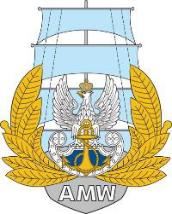 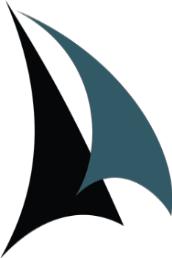 WYDZIAŁ NAUK HUMANISTYCZNYCH I SPOŁECZNYCHAkademia Marynarki Wojennejim. Bohaterów WesterplatteREGULAMIN REALIZACJIPRAC DYPLOMOWYCHwraz ze Standardami pisania prac licencjackich i magisterskich na WNHiSGdynia 2020 r.11DOKUMENTY NORMUJĄCEDokumentami normującymi sposób prowadzenia, pisania i oceny prac dyplomowych oraz przebiegu egzaminu dyplomowego na Wydziale Nauk Humanistycznych i Społecznych są:Art. 76. Ustawy z dnia 20 lipca 2018 r. Prawo o szkolnictwie wyższym i nauce (Dz. U. z 2018 r., poz. 1668, 2024, 2245 z późn. zm.)Rozdział IX §28, §29, §30, §31 oraz Rozdział X §32, §33, §34 Regulaminu StudiówAkademii Marynarki Wojennej im. Bohaterów Westerplatte z 2019 r zatwierdzonegoDecyzją Ministra Obrony Narodowej nr 329 DNiSW z dnia 2 września 2019 r.Niniejszy Regulamin.§ 2PROMOTOROpiekę nad pracą dyplomową sprawuje promotor, który odpowiada za merytoryczną i formalną poprawność pracy.Promotorem pracy dyplomowej (licencjackiej, magisterskiej) może być osoba posiadająca co najmniej stopień naukowy doktora.Prodziekan ds. kształcenia i studenckich ustala co roku wykaz promotorów dla danego kierunku.W uzasadnionych przypadkach promotorem może być nauczyciel akademicki spoza Wydziału, posiadający wymagane uprawnienia naukowe oraz pozytywną opinię Dziekana Wydziału, na którym pracuje.Wybór promotorów prac dyplomowych dokonywany jest w semestrze poprzedzającym seminarium dyplomowe, a w przypadku kiedy seminarium rozpoczyna się w pierwszym semestrze studiów wybór odbywa się na jego początku.W terminie określonym przez Prodziekana ds. kształcenia i studenckich, nauczyciele uprawnieni do kierowania pracami dyplomowymi podają do publicznej wiadomości obszary tematyczne, w których mogą (lub zamierzają) prowadzić seminarium.2Promotor pracy dyplomowej ma obowiązek: ustalenia ze studentem tematyki pracy dyplomowej, systematycznego sprawdzania i zatwierdzania kolejnych etapów pracy, omówienia zasad korzystania z literatury, poinformowania o strukturze i redakcji pracy dyplomowej oraz o konsekwencjach w przypadku stwierdzenia naruszenia praw autorskich, wystawienia oceny pracy dyplomowej.Promotor przedkłada tematy prac dyplomowych do oceny zespołowi utworzonemu w Katedrze, któremu przewodniczy samodzielny pracownik nauki.Promotor dokonuje zaliczenia seminarium dyplomowego zgodnie z obowiązującym programem studiów.10. Promotor, po spełnieniu przez dyplomanta wszystkich wymogów określonych w niniejszym regulaminie, akceptuje pracę dyplomową i przekazuje ją do Dziekanatu Wydziału celem dalszego procedowania.W razie dłuższej nieobecności promotora, mogącej mieć wpływ na ustalony termin egzaminu, Kierownik właściwej Katedry z upoważnienia Prodziekana ds. kształcenia i studenckich wyznacza osobę, która przejmie obowiązki promotora. W przypadku gdywskazana osoba nie znajdowała się w wykazie promotorów w danym roku akademickim Kierownik Katedry składa wniosek do Prodziekana ds. kształcenia i studenckich o uzupełnienie wykazu.12. Zmiana promotora może również nastąpić za zgodą Prodziekana ds. kształcenia i studenckich na uzasadniony wniosek promotora lub studenta.§ 3RECENZENCIRecenzentem pracy dyplomowej powinien być specjalista z danej problematyki posiadający co najmniej stopień naukowy doktora.W uzasadnionych przypadkach recenzentem może być nauczyciel akademicki spoza Wydziału, posiadający wymagane uprawnienia naukowe oraz pozytywną opinię Dziekana Wydziału, na którym pracuje.Ocena pracy powinna obejmować: zgodność treści z tematem, układ pracy i jej strukturę, zawartość merytoryczną, nowatorstwo w ujęciu problemu, wykorzystane źródła, formalną stronę pracy i propozycje dotyczące sposobu wykorzystania wyników badań.3Recenzent powinien przygotować i przekazać promotorowi recenzję pracy. Promotor zapoznaje studenta z recenzją pracy i ma obowiązek złożenia jej w Dziekanacie Wydziału najpóźniej na dwa tygodnie przez planowaną obroną pracy dyplomowej. Formularz recenzji znajduje się w załączonych do niniejszego regulaminu Standardach pisania prac licencjackich i magisterskich na WNHiS. (Załącznik nr 6)4DYPLOMANCIDyplomantem jest student, który wypełnił organizacyjne i merytoryczne kryteria określone w regulaminie studiów, uprawniające do przystąpienia do pisania pracy dyplomowej.2.  Dyplomant  ma  prawo  wyboru  promotora  pracy  spośród  nauczycieli  akademickich z  wykazu  promotorów  w  danym  roku  ustalonym  przez  Prodziekana  ds.  kształceniai studenckich.Dyplomant dokonuje wyboru promotora pracy, kierując się przede wszystkim złożoną przez nauczycieli akademickich ofertą tematyczną. Student ma prawo skonsultować swój pomysł na pracę dyplomową z nauczycielem akademickim, przed dokonaniem wyboru.Dyplomant ponosi pełną odpowiedzialność za przestrzeganie ustaleń niniejszego regulaminu oraz respektowanie i wykonywanie zaleceń promotora.Dyplomant jest zobowiązany do regularnego uczestniczenia w seminarium dyplomowym, gdy okoliczności to uniemożliwiają, ustala z promotorem indywidualny tryb seminarium.5WYMAGANIA STAWIANE PRACOM DYPLOMOWYMPraca dyplomowa (licencjacka i magisterska) jest pracą pisemną, stanowiącą samodzielneopracowanie	określonego	zagadnienia	naukowego,	prezentującym	ogólną	wiedzęi	umiejętności	studenta	związane	z	danym	kierunkiem	studiów,	poziomemi profilem kształcenia oraz umiejętności samodzielnego analizowania i wnioskowania.Tematyka pracy dyplomowej powinna pozostawać w ścisłym związku z kierunkiem studiów oraz uwzględniać zainteresowania naukowe studenta.4Temat pracy jest wypadkową pomysłu studenta i promotora. W sytuacji rażącego braku inicjatywy ze strony studenta, promotor sam formułuje temat.W szczególnych przypadkach student za zgodą Prodziekana ds. kształcenia i studenckich może przygotować pracę dyplomową w języku kongresowym (angielskim, francuskim, hiszpańskim, niemieckim, rosyjskim lub włoskim). Jej recenzje przygotowywane są w języku polskim, obrona odbywa się również w języku polskim.Zasadnicze elementy pracy: uzasadnienie wyboru tematu, cel badań oraz jej strukturę, dyplomant przedkłada Promotorowi w formie koncepcji, której szczegółowy charakter określa promotor.Zaleca się, by praca licencjacka zamknęła się w objętości około 60 stron (około 108 tys. znaków), natomiast magisterska około 80 (około 144 tys. znaków).Zewnętrzną formę pracy określa załączony do niniejszego regulaminu dokument Standardy pisania prac licencjackich i magisterskich na WNHiS.Egzemplarz pracy, po uprzednim jej zaakceptowaniu przez promotora, dyplomant przekazuje promotorowi w terminie określonym w procedurach przygotowania obron.Dyplomant,   zgodnie   z   niniejszym   regulaminem,   jest   zobowiązany   dostarczyćpromotorowi egzemplarz pracy w wersji elektronicznej, w celu jej weryfikacji w systemie antyplagiatowym. Formę w jakiej praca dyplomowa ma być dostarczona do przedmiotowej weryfikacji określa promotor.§ 6OCENA PRACYDyplomant jest zobowiązany do złożenia pracy licencjackiej (magisterskiej) w terminie wynikającym z §7 ust. 2 niniejszego regulaminu. W szczególnych przypadkach, na pisemny, uzasadniony wniosek studenta, Prodziekan ds. kształcenia i studenckich może wyznaczyć inny termin jej złożenia.Promotor przygotowuje opinię o przedłożonej pracy dyplomanta, a recenzent formułuje uwagi merytoryczne. Obaj wystawiają ocenę. Wszystkie pola w arkuszu recenzji powinny być wypełnione.5Promotor osobiście przesyła pracę do analizy porównawczej systemu antyplagiatowego z uprawnionego konta poczty elektronicznej w terminie i na zasadach określonych w procedurze przygotowania obron.Studentowi przysługuje prawo do zapoznania się z opinią i recenzją przedłożonej pracy dyplomowej. W przypadku ocen niedostatecznych mają zastosowanie odpowiednie przepisy Regulaminu studiów AMW (§ 31 ust. 2).W przypadku wystawienia oceny niedostatecznej przez recenzenta pracy dyplomowejProdziekan ds. kształcenia i spraw studenckich powołuje zgodnie z § 31 ust. 3 Regulaminu Studiów AMW kolejnego recenzenta. Jeśli jego ocena pracy jest również niedostateczna praca dyplomowa nie jest dopuszczana do obrony.§ 7EGZAMIN DYPLOMOWYSzczegółowe warunki i tryb egzaminu dyplomowego określają §32-34 Regulamin studiów AMW.Praca dyplomowa wraz z kompletem dokumentów (pracą dyplomową nagraną na opisanejpłycie CD, opinią, recenzją i protokołem systemu plagiat) powinna być złożona w Dziekanacie Wydziału nie później niż dwa tygodnie przed planowanym egzaminem.Egzamin dyplomowy przyjmuje komisja egzaminacyjna powołana przez Prodziekana ds.kształcenia i studenckich, przewodniczy jej Dziekan lub Prodziekan ds. kształcenia i studenckich. W szczególnych przypadkach komisji egzaminacyjnej mogą przewodniczyć Kierownicy Katedr.Warunkiem przystąpienia do egzaminu dyplomowego jest uzyskanie absolutorium (zdanie wszystkich egzaminów i uzyskanie wszystkich zaliczeń wymaganych w programie studiów), złożenie pracy dyplomowej z pozytywnymi ocenami promotora i recenzenta oraz uzyskanie z systemu antyplagiatowego wyniku potwierdzającego przestrzeganie praw autorskich.Egzamin dyplomowy ma formę rozmowy komisji z dyplomantem na temat jego osiągnięć naukowych, ze szczególnym uwzględnieniem problematyki ujętej w pracy dyplomowej, z wyraźnym ukierunkowaniem na weryfikację osiągniętych efektów uczenia się na danym kierunku.6Studentowi  lub  promotorowi  przysługuje  prawo  do  wystąpienia  z  wnioskiem  doProdziekana ds. kształcenia i studenckich o przeprowadzenie tzw. otwartego egzaminu dyplomowego. Wniosek taki wraz z listą zaproszonych osób należy złożyć w Dziekanacie Wydziału na 14 dni przed planowanym egzaminem.7Załącznik nr 1STANDARDY PISANIA PRAC LICENCJACKICH I MAGISTERSKICH NA WNHISStrona tytułowa pracy powinna zawierać: pełną nazwę Uczelni, nazwę Katedry, imię i nazwisko autora pracy, tytuł pracy, tytuł (stopień) naukowy oraz imię i nazwisko promotora, nazwę miejscowości będącej siedzibą Uczelni i rok złożenia ostatecznej wersji pracy. (Załącznik nr 2)Na odwrocie strony tytułowej powinna się znajdować akceptacja promotora pracy. (Załącznik nr 3)Przed spisem treści umieszczone powinno być oświadczenie autora pracy dyplomowej. (Załącznik nr 4)Praca powinna posiadać spis treści z podaniem numerów stron. Powinien on znajdować się na początku pracy.Wstęp pracy powinien zawierać kilka podstawowych elementów: sprecyzowanie tematu, jego wyjaśnienie, tezę, określenie metod badawczych, treść pracy, główne źródła,podsumowanie.6.	Na końcu pracy powinien znajdować się bibliografia sformatowana zgodnie z powszechnie przyjętymi systemami zapisu w pracach naukowych. W spisie muszą być wymienione wszystkie pozycje literatury wykorzystanej w pracy. W przypadku korzystania z materiałów znajdujących się w Internecie, należy podać: imię i nazwisko autora (autorów) publikacji, tytuł publikacji i pełny adres strony internetowej zawierającej daną publikację oraz datę logowania. Na życzenie promotora lub recenzenta student ma obowiązek dostarczenia wydruku ze strony internetowej publikacji wykorzystanych w pracy.Ostatnia strona pracy zawiera jej streszczenie. (Załącznik 5)Każdy fragment pracy oparty w sposób istotny na literaturze powinien być szczegółowo opisany za pomocą systemu cytowań i odwołań w taki sposób, aby nie budziło wątpliwości autorstwo utworu.Praca  ma  być  oprawiona  trwale w miękką okładkę, szyta lub klejona.  Powinna byćdrukowana dwustronnie, ma mieć ponumerowane wszystkie strony zapisane (wraz z załącznikami). Do egzemplarza należy dołączyć opisaną (autor, tytuł pracy, nr albumu) płytę CD z nagraną zawartością pracy. Dyplomant drukuje i okłada pracę samodzielnie, ponosząc wszelkie koszty tych operacji.8Wszystkie prace licencjackie i magisterskie w AMW mają być wykonane zgodnie z poniższym standardem uwzględniającym PN-ISO 690 (lipiec 2002), PN-N-01229 (grudzień 2002) (i inne) w zakresie wydawnictw.Praca ma być napisana w programie Windows, czcionką Times New Roman 12 pkt. z 1,5 odstępem między wierszami i uwzględniać następujące wymogi:marginesy: góra i dół 2,5 cm; boczne - lustrzane: wewnętrzny – 3,0 cm, zewnętrzny – 2,0 cm;Rozdział I; Rozdział II itd. - 14 pkt,tytuł rozdziału - 14 pkt. pogrubiony (wyśrodkowany),śródtytuł I rzędu - 13 pkt. pogrubiony (wyjustowany do lewej strony),śródtytuł II rzędu 12 pkt. pogrubiony (wyjustowany do lewej strony),śródtytułów nie numerujemy np. 1.1.2; 2.1.1.1,przypisy umieszczamy na dole każdej strony, rozpoczynając je od akapitu,standardowy akapit w tekście wynosi 1,25 pkt. (tabulator),w tekście można stosować funkcję „dzielenie wyrazów”, całość tekstu justujemy,w tekście nie stosujemy pogrubień i podkreśleń jednocześnie; obowiązuje jedna forma wyróżnienia tekstu, tj. albo pogrubienie, albo kursywa, albo podkreślenie,tytuły książek i artykułów w tekście pisane są kursywą - nazwiska zawsze podajemy wraz z inicjałem imienia,̶	zdanie,	na	którego	końcu	jest	przypis	zamykamy  kropką	(nie	zaś	kropkai następnie przypis),po tytułach i śródtytułach nie stawiamy kropek.Zaleca się stosowanie przypisów według jednego z następujących wzorów: Książka jednego lub kilku autorów:L. Nijakowski, Polska Polityka pamięci. Esej socjologiczny, Wydawnictwa Akademickie i Profesjonalne, Warszawa 2008, s. 112.L. Nijakowski, Polska Polityka pamięci. Esej socjologiczny, Warszawa 2008, s. 112.system harwardzki, tj. w tekście np. (Nijakowski 2008: 112), w wykazie literatury np. Nijakowski L. (2008). Polska Polityka pamięci. Esej socjologiczny, WydawnictwaAkademickie i Profesjonalne, Warszawa; przypisy stosowane wyłącznie dla objaśnień;9Książka pod redakcjąS. Łodziński Instytucje i tożsamość etniczna. Ślązacy i Kaszubi wobec Narodowego Spisu Powszechnego Ludności (2002 r.) i ustawy o mniejszościach (2005 r.), [w:]A. Sakson (red.) Ślązacy, Kaszubi, Mazurzy i Warmiacy – między polskością a niemieckością, Poznań 2008, s. 45.S. Łodziński Instytucje i tożsamość etniczna. Ślązacy i Kaszubi wobec Narodowego Spisu Powszechnego Ludności (2002 r.) i ustawy o mniejszościach (2005 r.), [w:]Ślązacy, Kaszubi, Mazurzy i Warmiacy – między polskością a niemieckością, A. Sakson (red.), Poznań 2008, s. 45.S. Łodziński Instytucje i tożsamość etniczna. Ślązacy i Kaszubi wobec Narodowego Spisu Powszechnego Ludności (2002 r.) i ustawy o mniejszościach (2005 r.), [w:] Ślązacy, Kaszubi, Mazurzy i Warmiacy – między polskością a niemieckością pod red.Sakson, Poznań 2008, s. 45.S. Łodziński Instytucje i tożsamość etniczna. Ślązacy i Kaszubi wobec Narodowego Spisu Powszechnego Ludności (2002 r.) i ustawy o mniejszościach (2005 r.). W: Ślązacy, Kaszubi, Mazurzy i Warmiacy – między polskością a niemieckością,Sakson (red.), Poznań 2008, s. 45.Stosujemy polskie i łacińskie skróty: tamże/ibidem, dz . cyt./op. cit., tenże, taż, ciż, też, idem, eadem, iidem, eadem. Standardowe przypisy znajdują się we wszystkich publikacjach wydanych przez PWN. Dopuszczalne są niewielki zmiany określone przez promotora pracy.10Załącznik nr 2AKADEMIA MARYNARKI WOJENNEJIM. BOHATERÓW WESTERPLATTE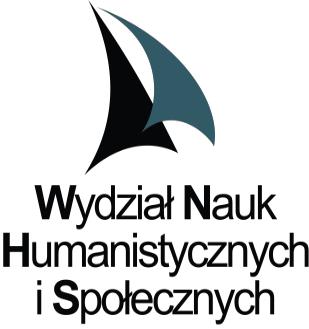 Katedra Stosunków Międzynarodowych/Katedra Studiów Edukacyjnych/Katedra Socjologii i Historii Wojskowości(wpisać w zależności od kierunku studiów)PRACA DYPLOMOWALICENCJACKA/MAGISTERSKA(wpisać w zależności od rodzaju pracy)TytułImię i nazwiskoPromotorGDYNIA 202011Załącznik nr 3UWAGA!!!!(akceptacja kierownika pracy znajdująca się poniżej ma być drukowana na odwrocie strony tytułowej)Akceptuję………………………Podpis promotora, data12...................................	Gdynia, ...................................(Imię i nazwisko)...................................(Numer albumu)OŚWIADCZENIEOświadczam, że przedłożoną do egzaminu dyplomowego pracę pt........................................................................................................................................................................................................................................................................................................kończącą  studia  magisterskie  /  inżynierskie  /  licencjackie  /  dyplomowe*  napisała(e)msamodzielnie.  Przy wykonywaniu pracy nie zlecała(e)m  jej opracowania ani  żadnej jejsię nieprawdziwe, jestem świadoma(y) zasadności cofnięcia decyzji o wydaniu mi dyplomu.Wyrażam/Nie wyrażam* zgodę na udostępnianie mojej pracy dyplomowej czytelnikom. Przekazuję moją pracę dyplomową do Ogólnopolskiego Repozytorium PracDyplomowych.………………………………………….Podpis osoby składającej oświadczenie* Niepotrzebne skreślić13Załącznik 5STRESZCZENIETytuł pracy dyplomowej w języku polskim………………………………………………………………………………………………………………………………………………………………………………………………………………………………………………………………………………………………………Tytuł pracy dyplomowej w języku angielskim………………………………………………………………………………………………………………………………………………………………………………………………………………………………………………………………………………………………………Główne cele……………………………………………………………………………………………………………………………………………………………………………………………………………………………………………………………………………………………………………………………………………………………………………………………………………………………………………………………………………………………………………IV.	Metody badawcze wykorzystane w pracy……………………………………………………………………………………………………………………………………………………………………………………………………………………………………………………………………………………………………………………………………………………………………………………………………………………………………………………………………………………………………………Wyniki pracy……………………………………………………………………………………………………………………………………………………………………………………………………………………………………………………………………………………………………………………………………………………………………………………………………………………………………………………………………………………………………………Uwaga – to jest ostatnia strona pracy!14Załącznik nr 6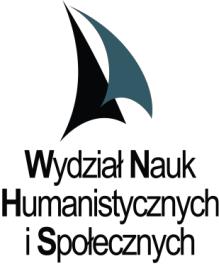 .	Gdynia, …………………….Pieczęć służbowaAkademia Marynarki WojennejWydział Nauk Humanistycznych i SpołecznychOpinia/recenzja pracy dyplomowejTytuł:Imię i nazwisko studenta:Numer albumu:Seminarium:Recenzent:Ocena konstrukcji pracyAdekwatność struktury pracy do jej charakteru i podjętej problematyki Poprawność podziału treściMerytoryczna ocena pracyZgodność treści í tematem (zgodna, częściowo zgodna, niezgodna)Założenia metodologiczne badań/analiza i ich prezentacjaUmiejętność wykorzystania metod, technik i narzędzi badawczychJakość narzędzi i procedur badawczychPrezentacja problematyki w części teoretycznejPrezentacja problematyki w części empirycznejAspekt nowości (tak/nie)Ocena doboru i wykorzystania źródełDobór literatury lub innych źródełTechnika cytowania, tworzenia przypisów i odsyłaczyOcena formalnej strony pracyPoprawność językowa, stylEdycja, adiustacjaWyniki kontroli antyplagiatowej:Ogólna ocena pracyUwagi (w tym mocne i słabe strony pracy):Podpis:OcenaOcenaOcenaOcena15części innymosobom,jakteż nieskopiowała(e)mcudzychopracowańi  przestrzegała(e)m  postanowieńi  przestrzegała(e)m  postanowieńi  przestrzegała(e)m  postanowieńUstawy z  dnia 4. lutego 1994Ustawy z  dnia 4. lutego 1994r. o prawieautorskimi prawach pokrewnych (tekst jednolity DZ.U. 2006, nr 9, poz. 631 z późn. zm.)i prawach pokrewnych (tekst jednolity DZ.U. 2006, nr 9, poz. 631 z późn. zm.)i prawach pokrewnych (tekst jednolity DZ.U. 2006, nr 9, poz. 631 z późn. zm.)i prawach pokrewnych (tekst jednolity DZ.U. 2006, nr 9, poz. 631 z późn. zm.)i prawach pokrewnych (tekst jednolity DZ.U. 2006, nr 9, poz. 631 z późn. zm.)i prawach pokrewnych (tekst jednolity DZ.U. 2006, nr 9, poz. 631 z późn. zm.)Ponadto  oświadczam,  iżPonadto  oświadczam,  iżtreści  zaczerpniętetreści  zaczerpniętez  literatury  przedmiotu  sąz  literatury  przedmiotu  sąoznaczanew tekście oraz w przypisach w sposób ogólnie przyjęty dla prac naukowych.w tekście oraz w przypisach w sposób ogólnie przyjęty dla prac naukowych.w tekście oraz w przypisach w sposób ogólnie przyjęty dla prac naukowych.w tekście oraz w przypisach w sposób ogólnie przyjęty dla prac naukowych.w tekście oraz w przypisach w sposób ogólnie przyjęty dla prac naukowych.w tekście oraz w przypisach w sposób ogólnie przyjęty dla prac naukowych.Jednocześnieprzyjmujędo  wiadomości,  żedo  wiadomości,  żegdyby  powyższeoświadczenie  okazałooświadczenie  okazało